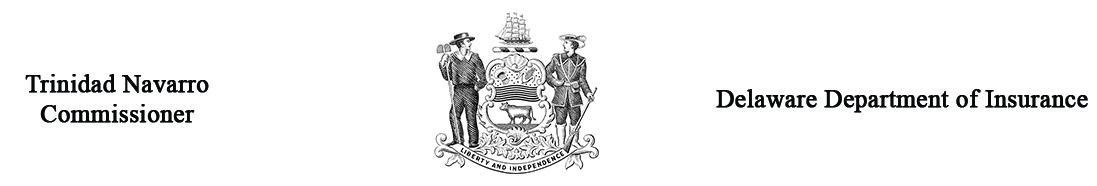 Regulation 1315 – Form BResponse to Petition for Health Insurance ArbitrationArbitration Case #  __________(Office Use Only)Under Delaware Law, any person who knowingly, and with intent to injure, defraud, or deceive any insurer who files a statement or claim containing any false, incomplete, or misleading information is guilty of a felony  _________________________________________________________________                      __________________________                             Signature – Respondent’s Representative                                                                                   DateReturn four (4) copies to:	Insurance Commissioner, Delaware Insurance Department			1351 West North Street, Suite 101, Dover, DE  19904Claimant’s NameClaimant’s NameAddressAddress Policyholder Information (if different from Claimant) Policyholder Information (if different from Claimant) Policyholder Information (if different from Claimant) Policyholder Information (if different from Claimant) Policyholder Information (if different from Claimant) Policyholder Information (if different from Claimant) Policyholder Information (if different from Claimant) Policyholder Information (if different from Claimant) Policyholder Information (if different from Claimant) Policyholder Information (if different from Claimant) Policyholder Information (if different from Claimant) Policyholder Information (if different from Claimant) Policyholder Information (if different from Claimant) Policyholder Information (if different from Claimant)NameNameAddressAddressRespondent InformationRespondent InformationRespondent InformationRespondent InformationRespondent InformationRespondent InformationRespondent InformationRespondent InformationRespondent InformationRespondent InformationRespondent InformationRespondent InformationRespondent InformationRespondent InformationNameNameAddressAddressPhone #Phone #NAIC #:NAIC #:                                                                         If the petition relates to the services of an individual physician, include the following information:                                                                         If the petition relates to the services of an individual physician, include the following information:                                                                         If the petition relates to the services of an individual physician, include the following information:                                                                         If the petition relates to the services of an individual physician, include the following information:                                                                         If the petition relates to the services of an individual physician, include the following information:                                                                         If the petition relates to the services of an individual physician, include the following information:                                                                         If the petition relates to the services of an individual physician, include the following information:                                                                         If the petition relates to the services of an individual physician, include the following information:                                                                         If the petition relates to the services of an individual physician, include the following information:                                                                         If the petition relates to the services of an individual physician, include the following information:                                                                         If the petition relates to the services of an individual physician, include the following information:                                                                         If the petition relates to the services of an individual physician, include the following information:                                                                         If the petition relates to the services of an individual physician, include the following information:                                                                         If the petition relates to the services of an individual physician, include the following information:Physician’s Name and Practice GroupPhysician’s Name and Practice GroupAddressAddressPhone #Phone #Policy #Policy #Claim # Assigned by RespondentClaim # Assigned by RespondentDate of Determination of Independent Review Process (IRP)Date of Determination of Independent Review Process (IRP)Amount of Claim Admitted by RespondentAmount of Claim Admitted by RespondentAmount of Claim Admitted by RespondentAmount of Claim Admitted by RespondentAmount of Claim Admitted by RespondentAmount of Claim Admitted by RespondentAmount of Claim Admitted by RespondentAmount of Claim Admitted by Respondent$      Dates of ServiceDates of Service(From)(To)Briefly describe the basis for your response/objection to the petition and attach the notification or explanation of benefitsBriefly describe the basis for your response/objection to the petition and attach the notification or explanation of benefitsBriefly describe the basis for your response/objection to the petition and attach the notification or explanation of benefitsBriefly describe the basis for your response/objection to the petition and attach the notification or explanation of benefitsBriefly describe the basis for your response/objection to the petition and attach the notification or explanation of benefitsBriefly describe the basis for your response/objection to the petition and attach the notification or explanation of benefitsBriefly describe the basis for your response/objection to the petition and attach the notification or explanation of benefitsBriefly describe the basis for your response/objection to the petition and attach the notification or explanation of benefitsBriefly describe the basis for your response/objection to the petition and attach the notification or explanation of benefitsBriefly describe the basis for your response/objection to the petition and attach the notification or explanation of benefitsBriefly describe the basis for your response/objection to the petition and attach the notification or explanation of benefitsBriefly describe the basis for your response/objection to the petition and attach the notification or explanation of benefitsBriefly describe the basis for your response/objection to the petition and attach the notification or explanation of benefitsBriefly describe the basis for your response/objection to the petition and attach the notification or explanation of benefitsyou provided to the claimant.  (If needed, attach separate sheet.)you provided to the claimant.  (If needed, attach separate sheet.)you provided to the claimant.  (If needed, attach separate sheet.)you provided to the claimant.  (If needed, attach separate sheet.)you provided to the claimant.  (If needed, attach separate sheet.)you provided to the claimant.  (If needed, attach separate sheet.)Prior to the hearing, it is necessary that you submit the appropriate documents to support your petition to the Delaware Insurance Department and to the opposing party.Parties may present witnesses on their behalf at the hearing provided that due notice is given.  Please list the name, address and telephone number of all witnesses you expect to appear on your behalf on a separate sheet and attach it to this form.Prior to the hearing, it is necessary that you submit the appropriate documents to support your petition to the Delaware Insurance Department and to the opposing party.Parties may present witnesses on their behalf at the hearing provided that due notice is given.  Please list the name, address and telephone number of all witnesses you expect to appear on your behalf on a separate sheet and attach it to this form.Prior to the hearing, it is necessary that you submit the appropriate documents to support your petition to the Delaware Insurance Department and to the opposing party.Parties may present witnesses on their behalf at the hearing provided that due notice is given.  Please list the name, address and telephone number of all witnesses you expect to appear on your behalf on a separate sheet and attach it to this form.Prior to the hearing, it is necessary that you submit the appropriate documents to support your petition to the Delaware Insurance Department and to the opposing party.Parties may present witnesses on their behalf at the hearing provided that due notice is given.  Please list the name, address and telephone number of all witnesses you expect to appear on your behalf on a separate sheet and attach it to this form.Prior to the hearing, it is necessary that you submit the appropriate documents to support your petition to the Delaware Insurance Department and to the opposing party.Parties may present witnesses on their behalf at the hearing provided that due notice is given.  Please list the name, address and telephone number of all witnesses you expect to appear on your behalf on a separate sheet and attach it to this form.Prior to the hearing, it is necessary that you submit the appropriate documents to support your petition to the Delaware Insurance Department and to the opposing party.Parties may present witnesses on their behalf at the hearing provided that due notice is given.  Please list the name, address and telephone number of all witnesses you expect to appear on your behalf on a separate sheet and attach it to this form.Prior to the hearing, it is necessary that you submit the appropriate documents to support your petition to the Delaware Insurance Department and to the opposing party.Parties may present witnesses on their behalf at the hearing provided that due notice is given.  Please list the name, address and telephone number of all witnesses you expect to appear on your behalf on a separate sheet and attach it to this form.Prior to the hearing, it is necessary that you submit the appropriate documents to support your petition to the Delaware Insurance Department and to the opposing party.Parties may present witnesses on their behalf at the hearing provided that due notice is given.  Please list the name, address and telephone number of all witnesses you expect to appear on your behalf on a separate sheet and attach it to this form.Prior to the hearing, it is necessary that you submit the appropriate documents to support your petition to the Delaware Insurance Department and to the opposing party.Parties may present witnesses on their behalf at the hearing provided that due notice is given.  Please list the name, address and telephone number of all witnesses you expect to appear on your behalf on a separate sheet and attach it to this form.Prior to the hearing, it is necessary that you submit the appropriate documents to support your petition to the Delaware Insurance Department and to the opposing party.Parties may present witnesses on their behalf at the hearing provided that due notice is given.  Please list the name, address and telephone number of all witnesses you expect to appear on your behalf on a separate sheet and attach it to this form.Prior to the hearing, it is necessary that you submit the appropriate documents to support your petition to the Delaware Insurance Department and to the opposing party.Parties may present witnesses on their behalf at the hearing provided that due notice is given.  Please list the name, address and telephone number of all witnesses you expect to appear on your behalf on a separate sheet and attach it to this form.Prior to the hearing, it is necessary that you submit the appropriate documents to support your petition to the Delaware Insurance Department and to the opposing party.Parties may present witnesses on their behalf at the hearing provided that due notice is given.  Please list the name, address and telephone number of all witnesses you expect to appear on your behalf on a separate sheet and attach it to this form.Prior to the hearing, it is necessary that you submit the appropriate documents to support your petition to the Delaware Insurance Department and to the opposing party.Parties may present witnesses on their behalf at the hearing provided that due notice is given.  Please list the name, address and telephone number of all witnesses you expect to appear on your behalf on a separate sheet and attach it to this form.Prior to the hearing, it is necessary that you submit the appropriate documents to support your petition to the Delaware Insurance Department and to the opposing party.Parties may present witnesses on their behalf at the hearing provided that due notice is given.  Please list the name, address and telephone number of all witnesses you expect to appear on your behalf on a separate sheet and attach it to this form.If a settlement has been offered to you, how much was it:If a settlement has been offered to you, how much was it:If a settlement has been offered to you, how much was it:If a settlement has been offered to you, how much was it:$      $      $      $      $      $      Who will represent you at the hearing?  Self      Attorney   Self      Attorney   Self      Attorney   Self      Attorney   Self      Attorney   Self      Attorney AddressAddressAddressAddressAddressAddressAddressPhone #Phone #Phone #Phone #Phone #Phone #Phone #